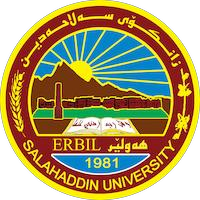 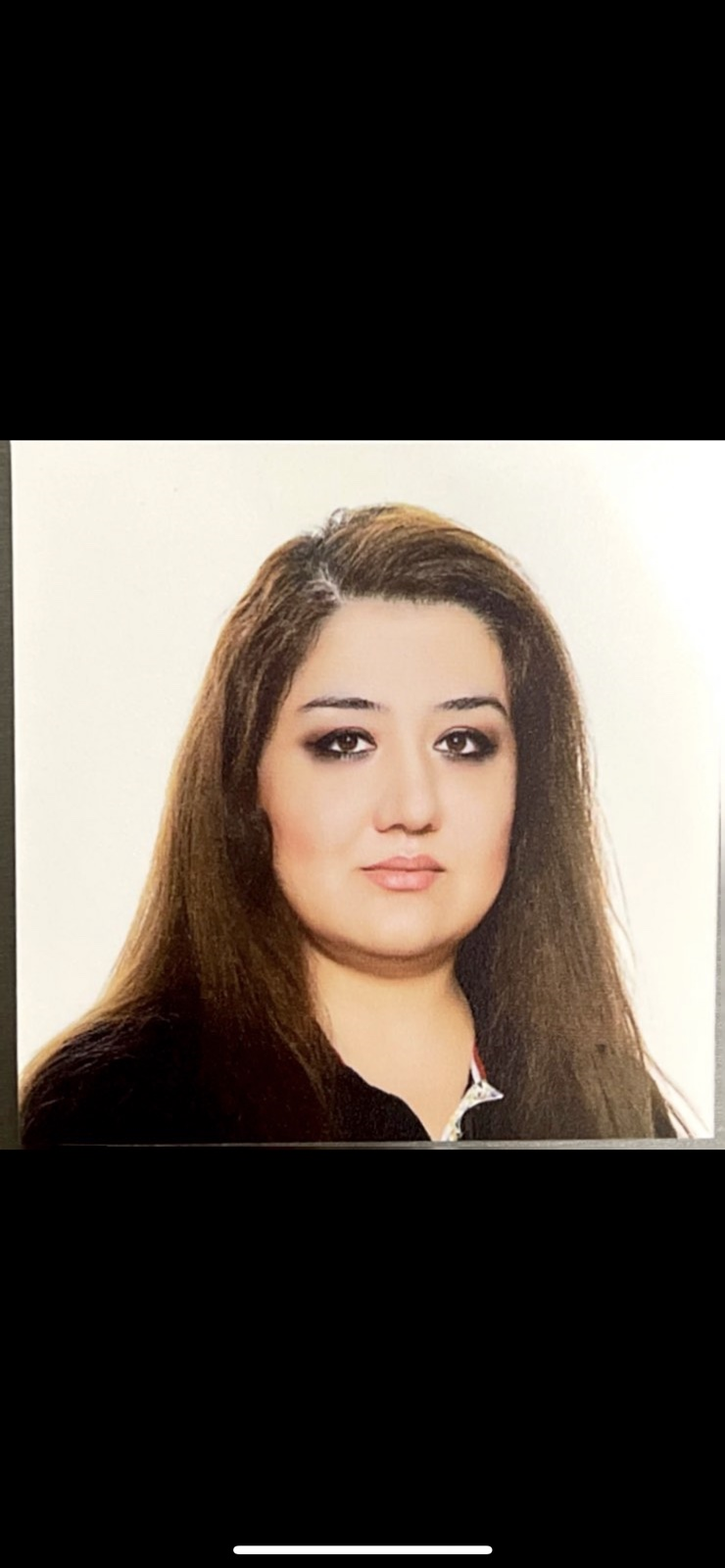 Academic Curriculum VitaePersonal Information:Full Name: Khanda Omer KhidhrPlace &date of birth: Erbil 20 february 1982Gender :femaleCitizin:IraqiAcademic Title: Assistant lecturerEmail: khanda.khidhr@su.edu.krdMobile:07504322299Education:- 2011 M.Sc. in Food technology/ Food microbiology, Salahaddin University, College of Agricultural engineering sciences.- 2005 B.Sc.in Food Technology, Salahaddin University ,College of Agricultural engineering sciences.Employment- State employment starting from first employment- 2011 to the date. Assistant Lecturer of Food technology/ Food microbiology,Department of Food Technology, College of Agricultural Engineering sciences /Salahaddin University-Erbil.Qualifications- Teaching qualifications food microbiology- General microbiology- Food safety- Dairy microbiology-Biotechnology- Industrial fermentation- IT qualifications-.Teaching experience:- Food microbiology- General microbiology- Food safety- Dairy microbiology-Biotechnology- Industrial fermentation-Liquid milk-Food processingProfessional membershipsMembership In Organization Engineers Syndicate/IraqMembership In Organization Kurdistan Teachers UnionProfessional Social Network Accounts:-https://academics.su.edu.krd/profile-admin/index.php?p=dashboardhttps://academics.su.edu.krd/khanda.khidhr/khandakhd82@gmail.comhttps://scholar.google.com/citations?hl=en&user=QR6_fg8AAAAJ